ПОЯСНЮВАЛЬНА ЗАПИСКА№ ПЗН-64865 від 17.04.2024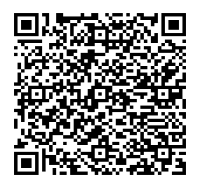 до проєкту рішення Київської міської ради:Про поновлення товариству з обмеженою відповідальністю «ЕЛЕТОН» договору оренди земельної ділянки від 17 жовтня 2005 року № 79-6-00361 (зі змінами) для реконструкції, будівництва, експлуатації і обслуговування складських приміщень та електромонтажного виробництва на вул. Сумській, 3 у Голосіївському районі м. КиєваЮридична особа:2. Відомості про земельну ділянку (кадастровий № 8000000000:79:334:0006).* Наведені розрахунки НГО не є остаточними і будуть уточнені відповідно до вимог законодавства при оформленні права на земельну ділянку.3. Обґрунтування прийняття рішення.Розглянувши звернення зацікавленої особи, відповідно до Земельного кодексу України, Закону України «Про оренду землі» та Порядку набуття прав на землю із земель комунальноївласності у місті Києві, затвердженого рішенням Київської міської ради від 20.04.2017                            № 241/2463, Департаментом земельних ресурсів виконавчого органу Київської міської ради (Київської міської державної адміністрації) розроблено цей проєкт рішення.4. Мета прийняття рішення.Метою прийняття рішення є забезпечення реалізації встановленого Земельним кодексом України права особи на оформлення права користування на землю.5. Особливі характеристики ділянки.6. Стан нормативно-правової бази у даній сфері правового регулювання.Загальні засади та порядок поновлення договорів оренди земельних ділянок  визначено Законом України «Про оренду землі» і Порядком набуття прав на землю із земель комунальної власності у місті Києві, затвердженим рішенням Київської міської ради від 20.04.2017 № 241/2463.Проєкт рішення не містить інформацію з обмеженим доступом у розумінні статті 6 Закону України «Про доступ до публічної інформації».Проєкт рішення не стосується прав і соціальної захищеності осіб з інвалідністю та не матиме впливу на життєдіяльність цієї категорії.7. Фінансово-економічне обґрунтування.Реалізація рішення не потребує додаткових витрат міського бюджету.Відповідно до Податкового кодексу України та рішення Київської міської ради                              від 14.12.2023 № 7531/7572 «Про бюджет міста Києва на 2024 рік» орієнтовний розмір річної орендної плати складатиме:  694 541,97 грн на рік (3%).8. Прогноз соціально-економічних та інших наслідків прийняття рішення.Наслідками прийняття розробленого проєкту рішення стане реалізація зацікавленою особою своїх прав щодо оформлення права користування земельною ділянкою.Доповідач: директор Департаменту земельних ресурсів Валентина ПЕЛИХ Назва	Товариство з обмеженою відповідальністю «ЕЛЕТОН» (ЄДРПОУ 25279859) (далі – Товариство) Перелік засновників (учасників) юридичної   особиШЕВЕЛЬ КОСТЯНТИН СЕМЕНОВИЧАдреса засновника: Україна, 03041, місто Київ, вул. Генерала РодимцеваШЕВЕЛЬ ВАДИМ СЕМЕНОВИЧАдреса засновника: Україна, 03041, місто Київ, вул. Генерала Родимцева Кінцевий бенефіціарний   власник (контролер)ШЕВЕЛЬ ВАДИМ СЕМЕНОВИЧУкраїна, 03041, місто Київ, вул. Генерала РодимцеваШЕВЕЛЬ КОСТЯНТИН СЕМЕНОВИЧУкраїна, 03041, місто Київ, вул. Генерала Родимцева Клопотаннявід 21.03.2024 № 531005898 Місце розташування (адреса)м. Київ, вул. Сумська, 3 у Голосіївському районі Площа1,2357 га Вид та термін користуванняоренда на 5 років (поновлення)Код виду цільового призначення11.02 для розміщення та експлуатації основних, підсобних і допоміжних будівель та споруд підприємств переробної, машинобудівної та іншої промисловості (для реконструкції, будівництва, експлуатації і обслуговування складських приміщень та електромонтажного виробництва) Нормативна грошова   оцінка  (за попереднім розрахунком*)23 151 399,10 грн Наявність будівель і   споруд на ділянці:Забудована. На земельній ділянці розміщується комплекс адміністративних, виробничих та складських приміщень. Ділянка огороджена парканом, на огородженій території ростуть поодинокі дерева (акт обстеження земельної ділянки від 11.04.2024 № ДК/89-АО/2024).В Державному реєстрі речових прав на нерухоме майно за вказаною адресою відсутні об'єкти нерухомого майна, які належать Товариству.Відповідно до реєстраційного посвідчення № 027907 від 30.10.2006 Київським міським бюро технічної інвентаризації та реєстрації права власності на об'єкти нерухомого майна  посвідчено, що нежилі будівні загальною площею 1083,7 кв. м на вул. Сумській, 3 зареєстровані за Товариством на підставі договору про поділ майна, що є у спільній частковій власності, від 04.10.2006 № 7546. Наявність ДПТ:Детальний план території відсутній. Функціональне   призначення згідно з Генпланом:Території комунально-складські (існуючі). Правовий режим:Земельна ділянка згідно з відомостями Державного реєстру речових прав на нерухоме майно перебуває у комунальній власності територіальної громади міста Києва Згідно з відомостями Державного земельного кадастру: категорія земель - не визначено, код виду цільового призначення - 11.02. Розташування в зеленій   зоні:Відповідно до Генерального плану міста Києва та проекту планування його приміської зони на період до 2020 року, затвердженого рішенням Київської міської ради від 28.03.2002 № 370/1804, земельна ділянка за функціональним призначенням  не відноситься до територій зелених насаджень.Інші особливості:Земельна ділянка відповідно до рішення Київської міської ради від 15.07.2004 № 437/1847 надавалась в оренду на 1 рік  Товариству для реконструкції, будівництва, експлуатації і обслуговування складських приміщень та електромонтажного виробництва (договір оренди земельної ділянки від 17.10.2005 № 79-6-00361).Постійною комісією Київської міської ради з питань містобудування, архітектури та землекористування на засіданні 08.11.2016 (протокол № 25) вирішено поновити договір на 1 рік (договір про поновлення договору оренди земельної ділянки від 12.05.2017  № 1630).Рішенням Київської міської ради від 13.09.2018 № 1408/5472 договір поновлено на 5 років (договір про поновлення договору оренди земельної ділянки від 24.05.2019 № 163).Термін оренди за договором до  24.05.2024. Згідно з довідкою ГУ ДПС у м. Києві від 15.03.2024                                    № 4468/АП/26-15-50-06-06Е станом на 15.03.2024 за Товариством податковий борг не обліковується.Зважаючи на положення статей 9, 122 Земельного кодексу України та пункту 34 частини першої статті 26 Закону України «Про місцеве самоврядування в Україні» (щодо обов’язковості розгляду питань землекористування на пленарних засіданнях) вказаний проєкт рішення направляється для подальшого розгляду Київською міською радою.Директор Департаменту земельних ресурсівВалентина ПЕЛИХ